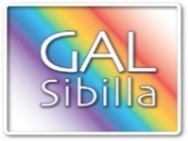 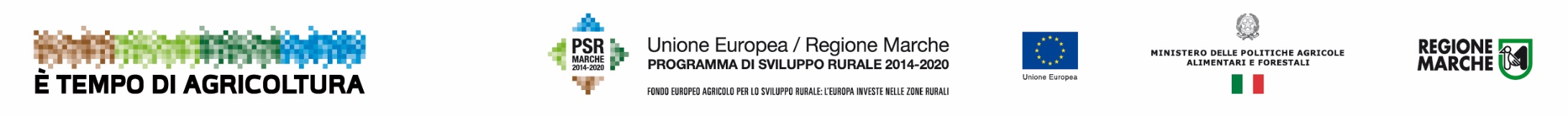 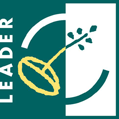 Piano di Sviluppo Locale SibillaMisura 19.2.6.2 Operazione A) FA 6A – Aiuti all’investimento di attività imprenditoriali per attività extra-agricole nelle zone rurali.ALLEGATO 1 – ELEMENTI ECONOMICI E FINANZIARI1. PIANO DEGLI INVESTIMENTI E DEI COSTIInvestimenti necessari per l’avvio dell’impresa (Gli investimenti previsti devono essere almeno equivalenti all’importo del contributo forfettario ammissibile ai sensi del paragrafo 5.4 del bando).	Il piano degli investimenti e dei costi non può comprendere costi riferiti al personale e compensi del titolare/titolari e costi per i mezzi di trasporto con l’eccezione delle attività riportate al punti 8 e 12.d) del paragrafo 5.2 del presente bando. Le spese per opere edili e impianti possono essere definite, nel piano aziendale nel limite massimo del 25% dell’importo del premio forfettario.Sono esclusi costi riferiti all’IVA.Nel caso di partecipazione finanziaria integrativa, il costo totale deve includere tale importo2. CRONOPROGRAMMADefinire il cronoprogramma triennale per l’attuazione degli investimenti programmati3. PIANO ECONOMICO-FINANZIARIOIl piano economico finanziario del progetto è definito dal conto economico previsionale e dal prospetto previsionale fonti-impieghi.3.1 Conto economico previsionale della nuova impresa per i primi tre anniEsplicitare i criteri di valutazione per la definizione del conto economico previsionale…………………………………………………………………………………………………………………………………………………………………………………………………………………………3.2 Prospetto previsionale fonti – impieghi per i primi tre anniEsplicitare i criteri di valutazione per la definizione del prospetto fonti-impieghi..............................................................................................................................................................................................................................................................................................................................................DESCRIZIONE RELATIVA ALL’ATTRIBUZIONE DEL CRITERI DI PRIORITA’ A’A.  Partecipazione finanziaria al progetto del richiedenteProgetto con una partecipazione finanziaria integrativa oltre il 30% del contributo pubblico.Progetto con una partecipazione finanziaria integrativa compresa tra il 20% e il 30% del contributo pubblico.Progetto con una partecipazione finanziaria integrativa inferiore al 20%  e superiore o pari il 10% del contributo pubblico.Progetto con una partecipazione finanziaria integrativa inferiore al 10% del contributo pubblico.Eventuali investimenti aggiuntivi	finanziati con la partecipazione finanziaria al progetto del richiedenteIl sottoscritto dichiara inoltre, ai sensi dell’art. 13 del D.Lgs.30 giugno 2003 n. 196, di essere stato informato che i dati personali contenuti nelle presenti dichiarazioni saranno trattati, anche con strumenti informatici, esclusivamente nell’ambito del procedimento per il quale le presenti dichiarazioni sono rese.Luogo e data ___________________________				Firma del commercialista o esperto contabile che ha elaborato il Piano Aziendale _______________________________________Numero di iscrizione all’Ordine dei dottori commercialisti e degli esperti contabili……………………………………………………						Tipologia degli investimenti e dei costi        Descrizione               Costo totaleOpere edili e impiantiMacchinari, arredi, hardware e attrezzature varie FormazioneConsulenze amministrative, specialistiche, tecnicheSoftware  e programmi informatici specialisticiMagazzino prodottiLicenze e o brevettiUtenzeAttività di marketing e promo - pubblicitarieSpese per oneri e contributi del titolare e o sociAltro (specificare)TotaleVoci del conto economico previsionaleAnno 1Anno 2Anno 3A. Ricavi A.1 Ricavi di venditaA.2 Altri ricavi e proventi                                  A) Totale RicaviB. CostiB.1   Acquisto materie prime, semilavorati, prodotti finitiB.2   PersonaleB.3   Spese per servizi amministrativi (per consulenzae assistenza all’attività amministrativa dell’azienda)B.4   Godimento di beni di terziB.5   Ammortamenti e svalutazioniB.6   UtenzeB.7   Spese generaliB.8   Pubblicità, promozione, marketingB.9   Ricerca e sviluppoB.10   FormazioneB.11 Oneri diversi di gestioneB.12 Oneri finanziariB.13 Altre spese                                       B) Totale Costi                                       C) Risultato ante imposte                                       D)  Imposte e tasse                                 E) Utile/perdita d’esercizio    Anno 1      Anno 2       Anno 3Impieghi (fabbisogno)InvestimentiSpese per fabbisogno corrente Altre spese da sostenere               Totale Impieghi Fonti di coperturaCapitale proprioIndebitamento bancarioAiuto forfettario all’avviamento dell’impresaAltro                Totale fontiTipologia degli investimenti e dei costi        Descrizione               Costo totaleOpere edili e impiantiMacchinari, arredi, hardware e  attrezzature varie FormazioneConsulenze amministrative, specialistiche, tecnicheSoftware  e programmi informatici specialisticiMagazzino prodottiLicenze e o brevettiUtenzeAttività di marketing e promo-pubblicitarieSpese per oneri e contributi del titolare e o sociAltro (specificare)Totale